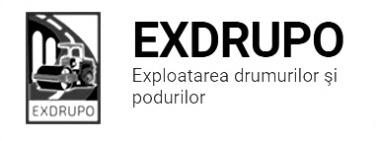 Notă informativăcu privire la lucrările de întreţinere şi salubrizare a infrastructurii rutieresect. Centru: executate 10.03.2021:Salubrizarea mecanizată: str. Albișoara, str. V. Trandafirilor, str. Melestiu, str. Inculeț, str. Testimițeanu, str. Gh. Cașu, str. M. Mică, str. C. Vîrnav, str. I. C. Suruceanu, str. P. Ungureanu, str. Grenoble, str. Miorița, șos. Hîncești. Salubrizarea manuală: șos. Hîncești-4curse.  executate 10-11.03.2021 (în noapte):Salubrizarea mecanizată: bd. Gagarin, bd. Negruzzi, bd. Șt. cel Mare, str. Ismail, str. P. Halippa, șos. Hîncești, str. Gh. Asachi, str. Ciuflea.   planificate 11.03.2021:Salubrizarea manuală: șos. Hîncești. sect. Buiucani: 	executat 10.03.2021:Salubrizarea mecanizată: bd. Șt. cel Mare, PMAN, str. B. Bodoni, str. București, str. S. Lazo.  Salubrizarea manuală:  B. Sculeni-2curse, str. Mesager-2curse.planificate 11.03.2021:Salubrizarea manuală: str. 27 Martie, str. Mit. Dosoftei, str. Columna.   sect. Rîşcani:executate 10.03.2021:Salubrizarea manuală: str. T. Vladimirescu-2curse, str. Doina-2curse. planificate 11.03.2021:Salubrizarea manuală: str. Doina.  sect. Botanica:executate 10.03.2021:Salubrizarea mecanizată: str. Gr. Botanică, str. Sarmizegetusa, str. Trandafirilor, str. V. Crucii, str. Grenoble.Salubrizarea pasajelor subterane: bd. Dacia-Traian, bd. Dacia-Teilor.Salubrizarea manuală: șos. Muncești-2curse, str. Pădurii, str. Teilor, str. P. Ungureanu-2curse. executate 10-11.03.2021 (în noapte):Salubrizarea mecanizată: bd. Dacia, Viaduc, bd. Decebal, str. Titulescu, str. Zelinski, str. Independenții, str. Hr. Botev.  planificate 11.03.2021:Salubrizarea manuală: str. Pădurii, str. P. Ungureanu, str. Salcîmilor. sect. Ciocana:executate 09-10.03.2021 (în noapte):Salubrizarea mecanizată: str. A. Russo, bd. M. cel Bătrîn, str. G. Latină, str. P. Zadniru, str. I. Vieru, str. I. Dumeniuc, str. Studenților.  executate 10.03.2021:Salubrizarea mecanizată: str. Voluntarilor, str. M. Manole, str. Sargidava, str. M. Spătarul.Salubrizarea manuală: str. V. lui Vodă-5curse.Demolare beton: str. M. Sadoveanu, 10/2-2m3, str. M. Spătarul-1m3, str. Bucovina-2,5m3. planificate 11.03.2021:Salubrizarea manuală: str. M. Sadoveanu.Reprofilarea acostamentului: str. Eroii Neamului, L-455 (Chișinău-Tohatin-Budești). sect. OCR :executate 09.03.2021:Salubrizarea deliniatoarelor rutiere: C. Basarabiei-110buc. Deservirea indicatoarelor rutiere: sect. Centru-48buc. executate 10.03.2021:Spălarea deliniatoarelor rutiere: C. Basarabiei-110buc.Instalarea indicatoarelor rutiere: str. 31 August-M. Cibotari-8buc., com. Tohatin-10buc.planificate 11.03.2021:Deservirea indicatoarelor rutiere: sect. Buiucani.Instalarea indicatoarelor rutiere: str. A. Mateevici-Vl. Pîrcălab, str. N. Costin.sect. Întreținerea canalizării pluviale:executate 10.03.2021:Reparația canalizării pluviale: str. I. Vieru, 16/1-2fînt.rid., 1gril.rid., str. I. Vieru-2fînt. inst., 1cursă gunoi, str. Sf. Țării-1,8t pietriș. Curățirea canalizării pluviale: str. M. Viteazul-6buc., C. Ieșilor-68buc., 1cursă gunoi.Pompare nămol: C. Ieșilor, str. A. Russo. planificate 11.03.2021:Reparația canalizării pluviale: str. I. Vieru. Curățirea canalizării pluviale:  C. Ieșilor, str. L. Deleanu.Verificarea rețelelor canalizării pluviale: str. Sf. Țării.sect. Specializat îninfrastructură (pavaj):executate 10.03.2021:Amenajare pavaj:bd. Dacia, 39-16,5zid.vechi, 29m2 pavaj vechi, 2t pietriș, 12zid.desfacere, 29m2 demontare pavaj.   planificate 11.03.2021:Amenajare pavaj: bd. Dacia, 39. sect. Specializat îninfrastructură (restabilirea învelișului asfaltic):executate 10.03.2021:Salubrizarea manuală: str. Uzinelor-2curse. planificate 11.03.2021:Salubrizarea manuală: str. Uzinelor. Măsurile întreprinse pentru prevenirea răspîndirii Covid-19:Toate unităţile de trasport sunt dezinfectate la începutul şi la sfîrşitul programului de lucru;Muncitorilor este verificată starea de sănătate de către medicul întreprinderii;Muncitorii sunt echipaţii cu:mască de protecţie;mănuşi de protecţi;dezinfectant.   Inginer SP          A. Bodnariuc